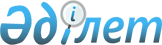 Об установлении карантина
					
			Утративший силу
			
			
		
					Решение акима села Каракудук Бухар-Жырауского района Карагандинской области от 28 декабря 2017 года № 1-р. Зарегистрировано Департаментом юстиции Карагандинской области 29 декабря 2017 года № 4515. Утратило силу решением акима села Каракудук Бухар-Жырауского района Карагандинской области от 29 мая 2018 года № 1-р
      Сноска. Утратило силу решением акима села Каракудук Бухар-Жырауского района Карагандинской области от 29.05.2018 № 1-р (вводится в действие со дня его первого официального опубликования).
      В соответствии с Законами Республики Казахстан от 23 января 2001 года "О местном государственном управлении и самоуправлении в Республике Казахстан", от 10 июля 2002 года "О ветеринарии" и на основании представления руководителя государственного учреждения "Бухар-Жырауская районная территориальная инспекция Комитета ветеринарного контроля и надзора Министерства сельского хозяйства Республики Казахстан" от 13 декабря 2017 года №06-3-02-33/560, аким села Каракудук РЕШИЛ:
      1. В связи с возникновением заболевания эпизоотического лимфангоита среди лошадей, установить карантин на территории села Каракудук Бухар-Жырауского района Карагандинской области.
      2. Государственному учреждению "Отдел ветеринарии Бухар–Жырауского района" в целях недопущения распространения заразного заболевания животных, достижения ветеринарно–санитарного благополучия в эпизоотическом очаге и неблагополучном пункте провести необходимые ветеринарные мероприятия, установленные статьей 26 Закона Республики Казахстан от 10 июля 2002 года "О ветеринарии". 
      3. Рекомендовать руководителю государственного учреждения "Бухар-Жырауская районная территориальная инспекция Комитета ветеринарного контроля и надзора Министерства сельского хозяйства Республики Казахстан" Садирову Ерболу Омарбаевичу (по согласованию) обеспечить выполнение мероприятий по карантину, предусмотренных статьей 26 Закона Республики Казахстан от 10 июля 2002 года "О ветеринарии".
      4. Контроль за исполнением настоящего решения оставляю за собой. 
      5. Настоящее решение вводится в действие со дня его первого официального опубликования. 
       СОГЛАСОВАНО
      28 декабря 2017 год
					© 2012. РГП на ПХВ «Институт законодательства и правовой информации Республики Казахстан» Министерства юстиции Республики Казахстан
				
       Аким села Каракудук

О. Дюсембекова

      Руководитель

      государственного учреждения

      "Бухар-Жырауская районная

      территориальная инспекция

      Комитета ветеринарного контроля

      и надзора Министерства сельского

      хозяйства Республики Казахстан"

      Е. Садиров
